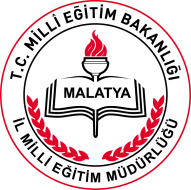 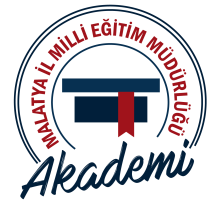 MALATYA MEM AKADEMİ EĞİTİMLERİ  BAŞVURU  FORMUBu form: malatyamemakademi@gmail.com  adresine gönderilecektir. Son başvuru tarihinden sonra gelen başvurular dikkate alınmayacaktır.İletişim: Yusuf Altunhan (Proje koordinatörü) Malatya İl Milli Eğitim Müdürlüğü Ar-Ge Birimi Proje Koordinasyon Telefon: 0422 324 64 21 Dahili : 350Adı ve SoyadıÇalıştığı Kurum Görevi:Branşı Doğum Tarihi        /        /  19        /        /  19        /        /  19TelefonE-mailÖğrenim DurumuO DoktoraO Lisans ÜstüO LisansKatılmak İstediği Eğitim Proje Döngüsü Yönetimi ve Mantıksal Çerçeve Eğitimi (15 Saat)Tübitak Projeleri (10 Saat)TIMSS Sınavları vee-Twinning Farkındalık Eğitimi (10 Saat)Katılmak İstediği Eğitim Eğitim Teknolojileri ve Eğitimde Sosyal Medya Kullanımı (10 Saat)Stratejik Planlama ve Yönetim Eğitimi (10 Saat)PISA Sınavları vee-Twinning Farkındalık Eğitimi (10 Saat)Lütfen Kendinizi Kısaca Tanıtınız (İlgi alanlarınız, yaptığınız çalışmalar, yürüttüğünüz ve katılım sağladığınız projeler hakkında kısaca bilgi veriniz. Max: 2000 karekter)Başvuru yaptığınız eğitimi neden almak istediğinizi kısaca anlatınız. Max: 2000 karekter)